THE INSTRUMENTS AND HISTORY OF IRISH MUSICWatch the documentary (minutes 12:37 – 18:53) and answer these questions: https://www.youtube.com/watch?v=jXccNOUTe7o&t=11sWhich were the first Irish instruments?The word bodhrán comes from _____________________Before 1960, how often was it used as a musical instrument?The bodhrán was also used as: _____________________According to the ‘’mumming tradition’’ (Celtic pagan beliefs), 4 times a year the doors between __________ and ____________ opened up. They didn’t want ________________________ to come into _____________. So, what did they do?The first information we have about harp dates back to ____________.What’s the symbol of Ireland? In which places can you find it?Harp was the instrument of ___________ and minstrels, who played for________________.*what’s the meaning of bard and chieftain. Write a short definition.What happened to Irish culture with the British conquest?In 1571 there was a decree that all harps ______________ and harpers________________.Why were bards and harpers considered so dangerous?Listen to this Irish band, The chieftains: https://www.youtube.com/watch?v=5diH_kWCBoA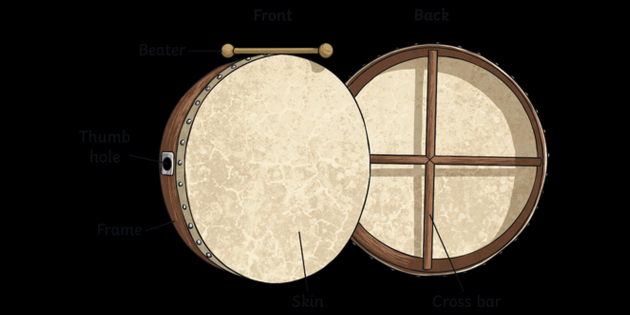 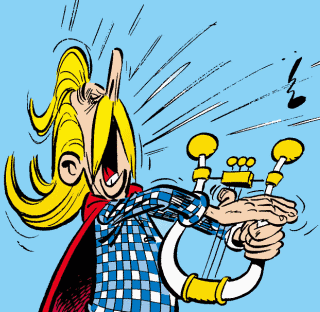 